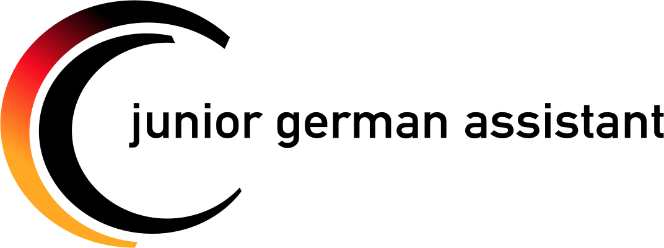 FotoL E B E N S L A U F 1. Persönliche Daten 2. Ausbildung (Schulischer Werdegang/ Sprachenfolge) 3. Praktika 4. Ehrenamtliches Engagement 5. Interessen und Hobbys (Musik, Sport, Theater, usw.) 6. Auslandsaufenthalte 7. Führerschein 8. Zukunftsplanung ………………………………..…............	…………..………………………………………….……………..…Ort und Datum	Unterschrift der Bewerberin/des Bewerbers                                                                                 	 ……………………………………………………………….…...…	Unterschrift der Eltern/Erziehungsberechtigten Name  Vorname  Geburtsdatum u. -ort       Anschrift  Telefonnummer Festnetz                                 Mobil  E-Mail  Name und Beruf des Vaters Name und Beruf der Mutter  Namen und Geburtsdaten 
 der Geschwister Zeitraum AusbildungBereich? Erläuterung Bereich? Erläuterung Bereich?Erläuterung Wann und wo? Klasse? Wann?Berufs- und Studienpläne?